My favourite LunchMy favourite lunch is an omelette.I like omelettes because you can add whatever you want and it has a great taste. It is very easy to make and you can add whatever you want.You need 2 eggs bacon sausages and vegetables of your choice. Get a pan and put some oil on it add the sausages when they are done add the bacon once they are done put all of the stuff you want on a pan and add eggs wait till its brown and crispy.Put it onto a plate and enjoy.          By David Brown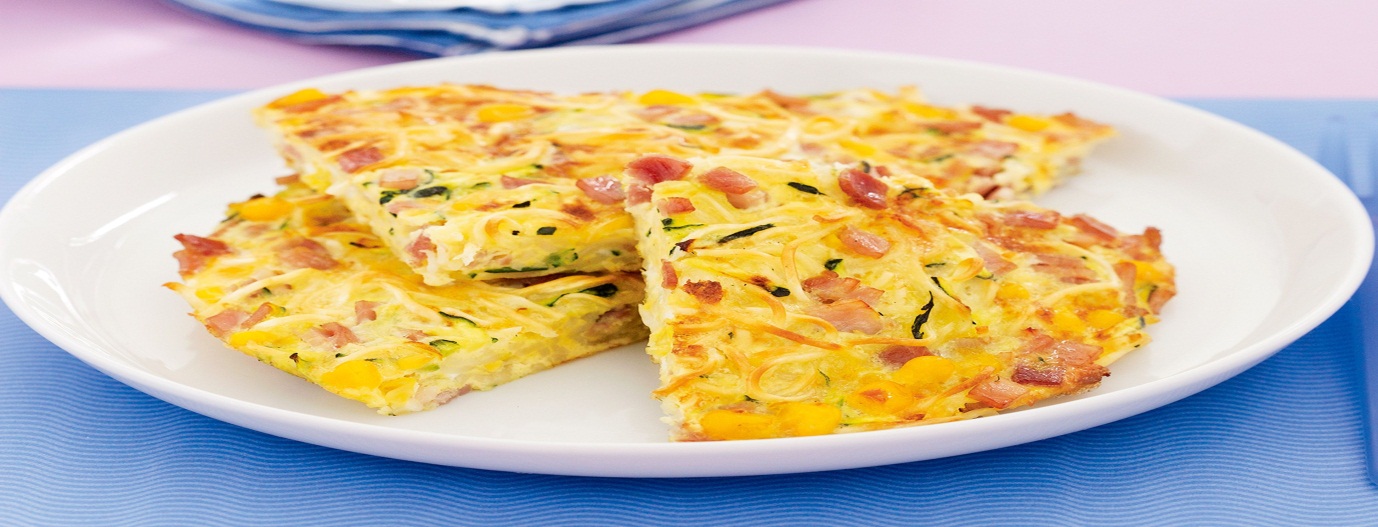 